                   บันทึกข้อความ	บันทึกข้อความ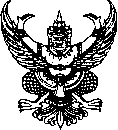 ส่วนราชการ  คณะ/สำนัก/สถาบัน                              โทร.  ๐ ๐๐๐๐ ๐๐๐๐ที่  อว ๐๖๐๑.                                       วันที่              เรื่อง  ขออนุมัติเคลียร์เงินยืมทดรองจ่ายงวดที่ 1 และขอเบิกเงินวิจัยงวดที่ 2เรียน   ผู้อำนวยการกองคลัง (ผ่าน ผอ.สวพ.)ตามที่ข้าพเจ้าได้รับอนุมัติทุนอุดหนุนโครงการวิจัยเรื่อง “					                      ” ปีงบประมาณ			จำนวนเงิน			           บาท (			    ) และได้ยืมเงินทดรองจ่ายงวดที่ 1 เป็นจำนวนเงิน			บาท (						) แล้วนั้นบัดนี้ข้าพเจ้าได้ทำการวิจัยเสร็จเรียบร้อยแล้ว จึงขอเคลียร์เงินยืมทดรองจ่ายงวดที่ 1 
จำนวน			   บาท (					             ) และขอเบิกเงินวิจัยงวดที่ 2 จำนวน		   	             บาท (				                        ) รวมเป็นเงินทั้งสิ้น จำนวน				   บาท (				                        ) ตามรายละเอียดเอกสารที่แนบมาพร้อมนี้จึงเรียนมาเพื่อโปรดพิจารณาดำเนินการต่อไป					       	    ลงชื่อ …………………………..…………							(...........................................)    ตำแหน่ง…………………………………….